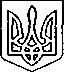 Щасливцевська  сільська  радаВиконавчий  комітетРІШЕННЯ16. 01. 2020 р.				№ 10Про перенесення розгляду заяви на розміщення тимчасової споруди для провадження підприємницької діяльності.Розглянувши заяви суб’єктів підприємницької діяльності щодо можливості розміщення тимчасової споруди для провадження підприємницької діяльності та надані документи, керуючись ст. 28, п.4 Закону України «Про регулювання містобудівної діяльності», ст.30, 31 Закону України «Про місцеве самоврядування в Україні», виконком Щасливцевської сільської радиВИРІШИВ: 1. Перенести розгляд заяви на розміщення тимчасової споруди:1.1. ФОП *** на розміщення тимчасової споруди з літнім майданчиком для провадження підприємницької діяльності, розміром 5,0х6,0м та майданчик розміром 4,5х6,0м за адресою: пляжна територія прилегла до пансіонату «Прибій» в с. Генічеська Гірка Генічеського району Херсонської області, на наступне засідання виконавчого комітету з метою встановлення власника або користувача даної земельної ділянки.2. Контроль за виконанням рішення покласти на в. о. начальника відділу містобудування та архітектури – головного архітектора виконавчого комітету Щасливцевської сільської ради Борідко М.В.Заступник сільського голови з питань                                                              О.БОРОДІНАдіяльності виконкому